Instructions for completing application formConference AttendancePlease read the following instructions before completing the application form.In order to be properly considered, it is important that as far as practical the application is completed in full and in accordance with required timeframes. If any doubt please contact the General Manager for further help.Applications should:Be from qualified radiographers, radiological technologists, radiation therapists, radiological technicians or radiography lecturers/teachers.Be endorsed by the Head of the Department or School of Radiography/university (when application is from a school of radiography). Letters of support to be sent with applicationDescribe your experience providing training or education of students or colleagues prior to the conference.Indicate training outcomes as a result of support being provided and any preparations that are already in place prior to the conference commencement.Provide detailed information about the conference and how it's educational content is relevant to your work Applications should ideally be made 6 months prior to the date of the start of the conference and will be considered twice a year by Trustees  Provide precise details of your needs with regard to translation of technological information or preparation of papers for presentations. A list of the full costs of attendance of the conference must be supplied with this application form and include details of additional funding you have applied for or received in the form of sponsorship or awards. The website for the conference MUST be included in this application form.Closing dates for receipt of applications are 20th March for applications for events in July to December the same year and 20thSeptember for the following January to June events.Please note:The work address of the applicant should be included.Preference will be given to Applicants applying from the lower ranks in the United Nations Human Development Index ( UNHDI - hdr.undp.org/en/composite/HDI)Successful applicants will be required to write up a short description about their attendance at the conference. The article will be made available on the website as well as a shortened version being put into any report from the WRETF.A proportion of the bursary will be withheld until the recipient returns from the conference and if the recipient receives funding direct from WRETF, that checks are made that it has been used for the purpose specified and the report is received and assessed by Trustees.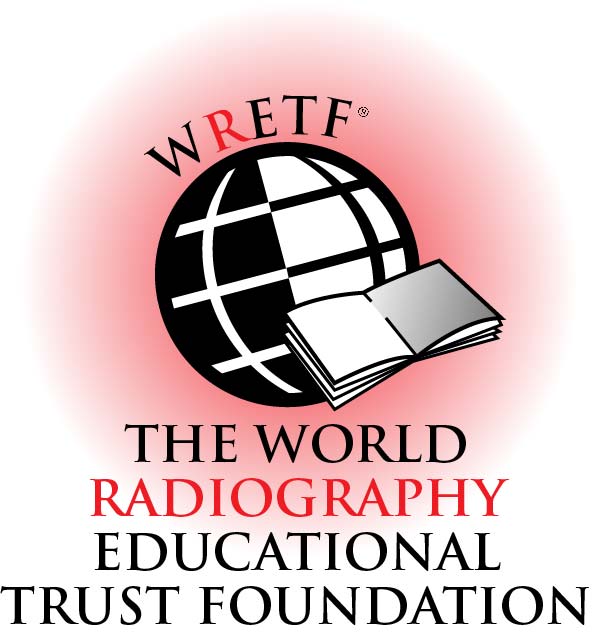 APPLICATION FORMFOR CONFERENCE ATTENDANCEPERSONAL DETAILS OF THE APPLICANT:CONFERENCE DETAILS: FINANCIAL DETAILS Please let us know how you heard of WRETF and the bursary schemeCompleted application form to be returned by email to:susanmarchant@wretf.orgOr by post to:Miss S. Marchant, General Manager WRETF, 143, Corfield Street, Bethnal Green,London. E2 0DS, UNITED KINGDOMTitle (Mr/Mrs/Ms/Dr)etc:Family name:Given (first) name:Home address with postal(zip) code:Work address with postal (zip) code:Work address of employer with postal (zip) code:Telephone number (home):Telephone number (mobile):Telephone number (work):Email address:Professional qualification(s):Current job title with role and responsibilities (summary):Title of conferenceIndicate type of conference: eg international, national, regional, local.Venue and dates of conferenceName of the organisation running the conference with website detailsList outline of Conference content(provide web site)Describe your purpose for attending this conference. What are your key areas of interest and which key activities do you plan to attend?  (Max 100 words)Are you planning to present at the Conference. If Yes, please provide detailsGive details of how you will personally benefit from attending the conference (Max 100 Words)Give details of how your department will benefit and how you intend to share the knowledge gained (Max 100 words)Give physical details of your department.. Describe under the following criteria.*Size of hospital (no of beds)*Type of hospital (Urban, regional or remote)*Number of radiography staff*List main equipment and modalities included (eg. general diagnostic; CT, US, MRI, Radiation Therapy, interventional, cardiac cath.) *Image Processing (analogue/ digital)*Archiving and Information SystemsProvide Name of Chief Radiographer/Radiation TherapistProvide Name of Head of Imaging / Therapy DepartmentProvide letter of support from Chief Radiographer or Head of Dept. and names of two referees with contact detailsAttach letter to applicationProvide evidence of previous attendance/ involvement at conferences (CV or listing)CONFERENCEDESCRIPTIONCOSTSRegistrationAccommodationTravel (Itemise)Special fees for activities (Describe)Amounts requestedOn behalf of the department/school/association I am applying for support in the following areas:
(Check only those boxes which are relevant to this application)Educational material –(please list type of material required)On behalf of the department/school/association I am applying for support in the following areas:
(Check only those boxes which are relevant to this application)Financial assistance to travelOn behalf of the department/school/association I am applying for support in the following areas:
(Check only those boxes which are relevant to this application)Translation of educational documentsOn behalf of the department/school/association I am applying for support in the following areas:
(Check only those boxes which are relevant to this application)Support for conference RegistrationOn behalf of the department/school/association I am applying for support in the following areas:
(Check only those boxes which are relevant to this application)Support for special activitiesItemise any financial  contributions from other named organizationsSigned:Date: